                 Freelance Translator English-Russian 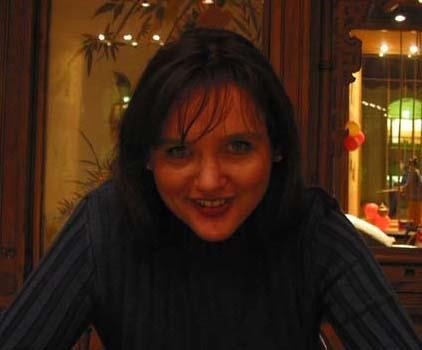 German -Russian Personal Profile: Education: Other Training Programs, including Training in a Foreign Country Linguistic information: Area of Expertise Professional Background Projects completed for the worldwide renowned companies. Examples: Technical Information: Payments conditions: Name Tatiana Borodulina Phone (including area code) +7 (929) 1028033  Mobile (including area code) +7 (921) 5998034 E-mail                                          tanya@prompt-translation.com                                      outsourcing@yandex.ru Skype t.borodulina Website http://www.prompt-translation.com Home Address Kollontay Str. 47-30 193312  St. Petersburg Nationality Russian Federation Rating:    Translation                         from   0.03  to 0.12 USD/word (depending on subject, deadline, regularity and  volume) Rating:    Translation                         from   0.03  to 0.12 USD/word (depending on subject, deadline, regularity and  volume) References:    Company:Lionbridge Technologies Inc. Website: http://www.lionbridge.com  	Contact: Mr Tuck Yee Tham   	Position: Project manager         E-mail: TuckYee.Tham@lionbridge.com SDL Rus LLC  	      Website:  	http://www.sdl.com   	Contact: Ms. Antonina Grin  	Position: Talent manager  	E-mail: agrin@sdl.com Inlingua Translation Service 	Website 	http://www.inlingua.com  	Contact: Mr. Sergey Kotov  	Position:  Team Leader           E-mail: sergey.kotov@inlingua.ru   References:    Company:Lionbridge Technologies Inc. Website: http://www.lionbridge.com  	Contact: Mr Tuck Yee Tham   	Position: Project manager         E-mail: TuckYee.Tham@lionbridge.com SDL Rus LLC  	      Website:  	http://www.sdl.com   	Contact: Ms. Antonina Grin  	Position: Talent manager  	E-mail: agrin@sdl.com Inlingua Translation Service 	Website 	http://www.inlingua.com  	Contact: Mr. Sergey Kotov  	Position:  Team Leader           E-mail: sergey.kotov@inlingua.ru   Name of the University St. Petersburg University (Russia) Year of Admission  Year of Graduation     1996     1990 Department School of Linguistic, German and English Language and Literature (Diploma)Admission - Graduation  Name of Institution Department Qualification  2002  2000 St. Petersburg University School of Management M.A. Degree Marketing Management 1998-1997 Chamber of Commerce Hamburg Business Program International  Trade, Accounting, Finance Management, Marketing) Certificate 01.1999-02.1999 Carl Duisberg Gesellschaft e.V. Participation in  Seminar  "Modern Management" Certificate 1990-1991 St. Petersburg State School of Guides and Interpreters at BMMT "Sputnik" Training of Guides and Interpreters (German, English) Certificate Degree M.A. Degree Native Language  Russian Language Pairs Language Pairs Language Pairs English Russian German Russian Production    2000-2500  words per day □ Software □ Hardware □ Information Technologies □ Computers: systems, networks □ Multimedia □ Engineering   □ Machinery □ Finance □ Marketing/Market research □ Law: Contracts □ Aviation industry □ Manufacturing □ Printing Technologies  □ Telecommunications □ Paper: paper manufacturing □ Media (PR, news, interviews) □ Automation □ Theatre and     Stage □ Transport and Shipping □ Business/Commerce/E-comerce  □ Art □ Travel□ Hotel industry□ Audi □ Otto □ Bosch □ Salomon □ Singapore Airlines  □ Six Seasons □ Homag□ Singapore Airlines□ KSB □ Sick □ Hommel □ Alzmetall □ Wuerth □ KLC □ Salomon □ WeidmuellerPeriod Languages Company Job (project) description Volume(source word) Since 04/2011 German to Russian English to Russian SDL RUS LLC www.sdl.com /verified/Technical projects (Software, Machinery, Electric, Electronic etc.) Marketing texts, PR texts 400 000 Since 06/2012 English to Russian German to Russian Lionbridge Technologies Inc. www.lionbridge.com /verified/ Technical Translation (Software, Machinery, Electric, Robotics, IT), Marketing, Aviation industry, Travel, Нotel industry900 000 000 Since 09/2011 German to Russian English to Russian Supertext AG http://www.supertext.ch Media texts, PR texts, contracts 100 000 Since 03/2010 German to Russian Euroscript Baltija SIA http://www. euroscript.lv Technical Translation (Software, Machinery, Robotics, Electric) 70 000 Since 05/2008 English to RussianGerman to RussianLitperevod ltd http://www.dextergroup.info Legal Translations, marketing texts, media texts 120 000 05/2008-11/2012 German to Russian English to Russian Inlingua LLC http://www.inlingua.ru Media texts, marketing texts, contracts 300 000 Since 09/2008 German to Russian English to Russian Think Global GmbH http://www.think-global.com Technical Translation, press releases, marketing texts, reports, PR texts, interviews, media texts (multilingual projects) 50 000 Since 09/2008 German to Russian B2B Übersetzungen http://www.b2buebersetzungen.de Press releases, news, manuals  100 000 12/2007-12.2009 English to Russian German to Russian Logrus LLC http://www.logrus.ru Logistic Software (Localization) Technical Documentation Information Technologies 150 000 Since 11/2006 German to Russian English to Russian TTCFRANCE http://www.ttcfrance.com Technical translations  90000 words Since 05/2007 German to Russian English to Russian INTERDIALECT http://www.interdialect.com Normative documentation, press releases, presentations, PR texts, interview 350 00 0 words 09/2004 to 11.2005 English to Russian Lingvo Starhttp://www.lingvostar.ru Translation of marketing texts and press releases 10 000 words CAT Tools Across  6.3, SDL Trados Studio 2017Internet (broadband) + Software used Windows 8.1 MS Office 2013, MS Office 2010, Adobe Photoshop, Adobe Acrobat Professional, CMS (Joomla). Other Software – upon request Skrill+ Paypal + Bank transfer + Other payments methods Upon request 